Publicado en Santander el 24/05/2018 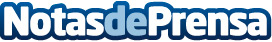 La investigación acerca al final de la Esclerosis Múltiple, según la Asociación Cántabra de EMCon motivo del Día Mundial de la Esclerosis Múltiple que se celebra el próximo 30 de mayo, La Asociación Cántabra de Esclerosis Múltiple ha organizado, en colaboración con la Federación Cántabra de Vela, un Bautismo de Vela que protagonizarán 5 cántabros con EM, con diferentes perfiles, representando así la heterogeneidad de esta enfermedadDatos de contacto:Alexandra GonzalezAsociación Cántabra de Esclerosis Múltiple654 812 878Nota de prensa publicada en: https://www.notasdeprensa.es/la-investigacion-acerca-al-final-de-la Categorias: Medicina Cantabria Eventos http://www.notasdeprensa.es